Принято:Решение Ученого совета От «30» августа 2019 г.Протокол №1Рабочая программа учебной дисциплиныУПРАВЛЕНИЕ ИНВЕСТИЦИЯМИНаправление подготовки38.03.02 МенеджментНаправленность (профиль) подготовкиФинансовый менеджментКвалификация (степень) выпускникаБакалаврФорма обученияЗаочнаяМосква, 2019СОДЕРЖАНИЕПеречень планируемых результатов обучения по дисциплине, соотнесенных с планируемыми результатами освоения основной профессиональной образовательной программыВ результате освоения ОПОП бакалавриата обучающийся должен овладеть следующими результатами обучения по дисциплине:2. Место дисциплины в структуре основной профессиональной образовательной программы бакалавриатаДисциплина реализуется в рамках вариативной  части и относится к обязательным дисциплинам -  Б1.В.06. Изучение данного курса предполагает наличие базовых знаний, полученных обучающимися  в процессе  освоения дисциплин «Экономическая теория»,  «Корпоративные финансы», «Финансовый менеджмент», «Финансовая среда предпринимательства и предпринимательские риски».Курс «Управление инвестициями» является важным условием для освоения дисциплин «Управление проектами» и  «Управление инновациями».  Дисциплина изучается на 4-м курсе  для заочной формы обучения.3. Объем дисциплины в зачетных единицах с указанием количества академических часов, выделенных на контактную работу обучающихся с преподавателем (по видам занятий) и на самостоятельную работу обучающихся Общая трудоемкость дисциплины составляет 4  зачетные  единицы.3.1 Объём дисциплины по видам учебных занятий (в часах) 4. Содержание дисциплины, структурированное по темам (разделам) с указанием отведенного на них количества академических часов и видов учебных занятий4.1 Разделы дисциплины и трудоемкость по видам учебных занятий (в академических часах)Для заочной формы обучения4.2 Содержание дисциплины, структурированное по разделамТема 1. Содержание, функции и роль инвестиций в экономической системе РФСодержание лекционного курсаИнвестиции и их экономическая сущность. Виды инвестиций. Финансовые и реальные, краткосрочные и долгосрочные, частные, государственные, иностранные и совместные инвестиции. Инвестиционный процесс. Финансовые институты. Финансовые рынки. Участники инвестиционного процесса: государство, компании, частные лица. Типы инвесторов (институциональные и индивидуальные).Инвестиции, осуществляемые в форме капитальных вложений. Состав и структура капитальных вложений. Виды, структуры, динамика. Объекты капитальных вложений.Субъекты инвестиционной деятельности, осуществляемой в форме капитальных вложений. Права инвесторов. Обязанности субъектов инвестиционной деятельности. Отношения между субъектами инвестиционной деятельности.Формы и методы государственного регулирования инвестиционной деятельности, осуществляемой в форме капитальных вложений. Регулирование условий инвестиционной деятельности.  Содержание практических занятий1. Инвестиции и их экономическая сущность. Виды инвестиций.  2. Инвестиционный процесс.  Участники инвестиционного процесса.         3. Регулирование инвестиционной деятельности.  Тема 2. Инвестиционный проект, его содержание, классификацияСодержание лекционного курсаИнвестиционный проект: понятие, классификация и особенности. Инвестиционное предложение. Информационный меморандум. Бизнес-план инвестиционного проекта и его назначение.Оценка финансовой состоятельности проекта, анализ ликвидности проекта в ходе его реализации. Классификация инвестиционных проектов. Показатели эффективности использования капитала. Неопределенность результатов инвестиционного проекта и риск принятия инвестиционного решения. Методы оценки состоятельности проекта с точки зрения неопределенности. Вероятностный анализ, расчет критических точек, анализ чувствительности. Содержание инвестиционного проекта, фазы (стадии) его развития и их характеристика. Прединвестиционные исследования, их необходимость, стадии. Содержание каждого этапа прединвестиционных исследований. Содержание инвестиционной фазы инвестиционного проекта. Основные этапы эксплуатационной фазы жизненного цикла инвестиционного проекта.Содержание практических занятий1. Инвестиционный проект.2. Оценка финансовой состоятельности проекта.3. Содержание инвестиционного проекта.Тема 3. Оценка эффективности инвестиционных проектов: показатели и критерии эффективностиСодержание лекционного курсаМетоды оценки эффективности инвестиционного проекта. Простые методы оценки эффективности проекта. Показатели нормы прибыли и срока окупаемости. Их содержание, порядок расчета. Достоинства и недостатки этих показателей и простых методов с позиций оценки эффективности инвестиционных проектов.Сложные методы оценки инвестиционных проектов. Методы дисконтирования. Учет инфляции. Чистая текущая стоимость проекта. Понятие чистого потока денежных средств. Внутренняя норма прибыли. Индекс доходности. Дисконтированный срок окупаемости. Среднегодовая доходность. Сущность и порядок расчета. Оценка и анализ указанных показателей.Оценка бюджетной эффективности инвестиционных проектов. Критические точки и анализ чувствительности. Бюджетная эффективность и социальные результаты реализации инвестиционных проектов.Содержание практических занятий         1. Методы оценки эффективности инвестиционного проекта.2. Методы дисконтирования. Учет инфляции. Чистая текущая стоимость проекта.  3. Оценка бюджетной эффективности инвестиционных проектов.Тема 4. Бизнес-план инвестиционного проекта и его основные разделыСодержание лекционного курсаОсновные фазы цикла инвестиционного проекта и основная характеристика стадий проекта (прединвестиционная, инвестиционная и эксплуатационная). Исходные посылки для поиска инвестиционных концепций предприятия в соответствии с методикой ЮНИДО. Состав инвестиционного предложения, трансформируемого в инвестиционный проект.Необходимость разработки бизнес–плана. Особенности разработки бизнес–плана для краткосрочных, среднесрочных и долгосрочных инвестиционных проектов. Структура бизнес–плана инвестиционного проекта, рекомендуемая Минэкономразвития РФ. Финансовый план как основа бизнес–плана. Основные этапы составления финансового плана. Базовые формы финансовой отчетности бизнес–плана. Оценка устойчивости проекта. Учет рисков проекта. Оперативное управление инвестиционным проектом.Содержание практических занятий1. Основные фазы цикла инвестиционного проекта и основная характеристика стадий проекта (прединвестиционная, инвестиционная и эксплуатационная).   2. Необходимость разработки бизнес–плана. Структура бизнес–плана инвестиционного проекта.3. Оценка устойчивости проекта. Учет рисков проекта. Оперативное управление инвестиционным проектом.Тема 5. Основные источники финансирования инвестицийСодержание лекционного курсаИсточники финансирования капитальных вложений. Собственные, привлеченные и заемные средства. Методы финансирования инвестиционных проектов (бюджетное финансирование, самофинансирование, акционирование, долговое финансирование, смешанное финансирование, проектное финансирование, лизинг и др.).Бюджетное финансирование. Условия предоставления и сфера бюджетного финансирования. Государственная поддержка и государственные гарантии. Субсидирование процентных ставок по кредитам на долгосрочные проекты. Финансирование строек и объектов, сооружаемых для федеральных государственных нужд. Возвратный и безвозвратный характер финансирования.Финансирование капитальных вложений, осуществляемых за счет собственных средств. Сущность самофинансирования. Роль налоговой и амортизационной политики в укреплении принципов самофинансирования инвестиций. Создание финансово-промышленных групп - важнейшее направление повышения эффективности и расширения возможностей предприятий финансировать капитальные вложения за счет собственных средств.Акционирование как метод инвестирования. Оценка выпуска акций с позиции предприятия-эмитента. Способы выпуска акций предприятиями. Расщепление и консолидация акций. Определение издержек выпуска и цены акций, дивидендов.Методы долгового финансирования. Облигационные займы. Облигации как универсальное средство привлечения финансовых ресурсов. Преимущества выпуска облигаций с позиций предприятия-эмитента. Трудности и способы их реализации. Формирование цены облигации. Оценка целесообразности эмиссии облигаций, исходя из инвестиционной стратегии предприятия.Долгосрочное кредитование капитальных вложений. Опыт и современная практика коммерческих банков. Методы долгового финансирования. Внешние финансовые рынки. Проектное финансирование. Сущность, отличительные особенности. Виды проектного финансирования. Схемы организации проектного финансирования. Перспективы применения проектного финансирования в РФ. Общая характеристика лизинга, преимущества такого метода финансирования капитальных вложений. Виды лизинга. Выбор метода финансирования: лизинг или приобретение имущества. Организация лизинговой сделки. Определение размера и графика лизинговых платежей. Приостановление сделки. Становление лизинга в РФ.Венчурное (рисковое) финансирование. Стадии и механизм рискового финансирования. Источники рисковых капитальных вложений. Роль банковского кредита. Паевой капитал. Возможности выхода молодых фирм на рынок акций. Методы стимулирования инвесторов. Развитие рискового (инновационного) финансирования в России. Ипотечное кредитование. Сущность и особенности. Развитие ипотечного кредитования в РФ.Содержание практических занятий1. Источники финансирования капитальных вложений. 2. Финансирование капитальных вложений, осуществляемых за счет собственных средств.3. Долговое финансирование.Тема 6. Основы управления инвестиционными рискамиСодержание лекционного курсаОбщая характеристика рисков в инвестиционной деятельности. Классификация инвестиционных рисков. Методы измерения и оценки инвестиционных рисков. Принципы формирования портфеля инвестиций: обеспечение реализации инвестиционной стратегии, соответствия инвестиционным ресурсам, оптимизации соотношения дохода и риска, доходности и ликвидности. Этапы формирования и управления инвестиционным портфелем. Факторы, учитываемые при формировании инвестиционного портфеля. Определение дохода и риски по портфелю инвестиций. Диверсификация портфеля. Доход и риск по портфелю. Модели формирования портфеля инвестиций. Оценка эффективности инвестиций в ценные бумаги. Доходность и риск как основные характеристики инвестиций. Их оценка - необходимая предпосылка принятия инвестиционного решения.Концепция риска. Источники риска. Виды риска. Содержание практических занятий1. Методы измерения и оценки инвестиционных рисков. 2. Принципы формирования портфеля инвестиций.         3. Доходность и риск как основные характеристики инвестиций.Тема 7. Механизм принятия инвестиционных решений и управление инвестиционными проектамиСодержание лекционного курсаАнализ показателей и критериев оценки инвестиционного проекта. Оценка финансовой состоятельности проекта, анализ ликвидности проекта в ходе его реализации. Оценка эффективности инвестиций - анализ потенциальной способности проекта сохранить покупательную ценность вложенных средств и обеспечить их прирост. Система показателей, используемых в международной и деловой практике РФ. Показатели эффективности использования капитала. Показатели финансовой оценки проекта. Интегральные показатели эффективности.Методы оценки эффективности инвестиционного проекта. Сложные методы оценки инвестиционных проектов. Методы дисконтирования. Учет инфляции. Чистая текущая стоимость проекта. Понятие чистого дисконтированного потока денежных средств. Анализ точки Фишера.  Внутренняя норма прибыли. Сущность и порядок расчета. Анализ и оценка указанных показателей.Неопределенность результатов инвестиционного проекта и риск принятия инвестиционного решения. Методы оценки состоятельности проекта с точки зрения неопределенности. Вероятностный анализ, расчет критических точек, анализ чувствительности. Основные показатели инвестиционного проекта, влияющие на выбор стратегии антикризисного управления.Содержание практических занятий1. Анализ показателей и критериев оценки инвестиционного проекта.2. Методы оценки эффективности инвестиционного проекта.3.Неопределенность результатов инвестиционного проекта и риск принятия инвестиционного решения.Тема 8. Роль инвестиций в антикризисном управленииСодержание лекционного курсаОбщая характеристика кризиса неплатежей в социально экономической жизни общества. Правовые и экономические основы несостоятельности предприятий. Основные методы управления несостоятельностью предприятий в условиях кризиса. Методы привлечения инвестиций в объекты реального и портфельного инвестирования. Инвестиционная политика как элемент антикризисного управления. Формирование инвестиционных ресурсов. Особенности формирования инвестиционных ресурсов в кризисной ситуации.Содержание антикризисного управления в современных условиях. Зарубежный опыт инвестиционной деятельности в условиях преодоления кризисных ситуаций. Основные показатели инвестиционного проекта, влияющие на выбор стратегии антикризисного управления. Диагностика финансового состояния неплатежеспособного предприятия по всем группам показателей. Мониторинг антикризисного управления. Применение инвестиций с целью максимального снижения негативных последствий рисковых ситуаций. Содержание практических занятий1. Инвестиционная политика как элемент антикризисного управления. 2. Содержание антикризисного управления в современных условиях.3. Мониторинг антикризисного управления.Тема 9. Управление портфелем инвестиций в реальные активыСодержание лекционного курсаПонятие инвестиционного портфеля. Цели формирования инвестиционного портфеля. Типы инвестиционных портфелей: по видам инвестиционной деятельности, целям инвестирования, достигнутому соответствию целям инвестирования.Принципы формирования портфеля инвестиций: обеспечение реализации инвестиционной стратегии, соответствия инвестиционным ресурсам, оптимизации соотношения дохода и риска, доходности и ликвидности. Этапы формирования и управления инвестиционным портфелем. Факторы, учитываемые при формировании инвестиционного портфеля. Определение дохода и риски по портфелю инвестиций. Диверсификация портфеля.Современная теория портфеля (Модель Марковица). Модель оценки капитальных активов (Модель Шарпа). Выбор оптимального портфеля. Стратегия управления портфелем. Мониторинг инвестиционного портфеля. Доход и риск по портфелю. Области допустимых значений доходности и риска. Модели формирования портфеля инвестиций. Оптимальный портфель.Содержание практических занятий1. Принципы формирования портфеля инвестиций.2. Этапы формирования и управления инвестиционным портфелем.3. Модели формирования портфеля инвестиций. Оптимальный портфель.Тема 10. Управление портфелем ценных бумаг предприятияСодержание лекционного курсаОсновные инструменты рынка ценных бумаг. Акции, облигации, производные ценные бумаги. Их общая характеристика. Инвестиционные качества ценных бумаг. Показатели оценки инвестиционных качеств акций, облигаций и др. ценных бумаг. Формы рейтинговой оценки инвестиционных качеств ценных бумаг. Оценка эффективности инвестиций в ценные бумаги. Доходность и риск как основные характеристики инвестиций. Их оценка - необходимая предпосылка принятия инвестиционного решения.Доходность и риск в оценке эффективности инвестиций в ценные бумаги. Концепция дохода. Составляющие дохода. Текущий доход. Прирост капитала. Подходы к оценке дохода: в ретроспективном аспекте или как ожидаемого в будущем. Измерение дохода. Доходность за период владения активом. Полная доходность. Приблизительная доходность.Понятие фактора «бэта». Использование фактора «бэта» для оценки доходности.Оценка акций. Ожидаемая доходность за период владения и приблизительная доходность, внутренняя стоимость акций («справедливый курс»). Оценка облигаций. Текущая доходность, заявленная и реализованная доходность. Оценка привилегированных акций. Инвестиционные стратегии инвесторов.Содержание практических занятий1. Основные инструменты рынка ценных бумаг. 2. Оценка эффективности инвестиций в ценные бумаги.3. Доходность и риск инвестиций в ценные бумаги.5. Перечень учебно-методического обеспечения для самостоятельной работы обучающихся по дисциплинеОдним из основных видов деятельности студента является самостоятельная работа, которая включает в себя изучение лекционного материала, учебников и учебных пособий, первоисточников, подготовку сообщений, выступления на практических занятиях, выполнение заданий преподавателя. Методика самостоятельной работы предварительно разъясняется преподавателем и в последующем может уточняться с учетом индивидуальных особенностей студентов. Время и место самостоятельной работы выбираются студентами по своему усмотрению с учетом рекомендаций преподавателя.Самостоятельную работу над дисциплиной следует начинать с изучения рабочей программы «Страхование», которая содержит основные требования к знаниям, умениям и навыкам обучаемых. Обязательно следует вспомнить рекомендации преподавателя, данные в ходе лекционных и практических занятий. Затем – приступать к изучению отдельных тем в порядке, предусмотренном рабочей программой.Получив представление об основном содержании темы, необходимо изучить материал с помощью учебников, других методических материалов, указанных в разделе 7 рабочей программы. Целесообразно составить краткий конспект или схему, отображающую смысл и связи основных понятий данной темы. Затем, как показывает опыт, полезно изучить выдержки из первоисточников. При желании можно составить их краткий конспект. Важным источником для освоения дисциплины являются ресурсы информационно-телекоммуникационной сети «Интернет». Обязательно следует записывать возникшие вопросы, на которые не удалось ответить самостоятельно.6. Фонд оценочных средств для проведения промежуточной аттестации обучающихся по дисциплинеФонд оценочных средств оформлен в виде приложения к рабочей программе дисциплины «Управление инвестициями».7. Перечень основной и дополнительной учебной литературы, необходимой для освоения дисциплины7.1. Основная учебная литератураВоробьева, Т. В. Управление инвестиционным проектом / Т. В. Воробьева. — 3-е изд. — Москва : Интернет-Университет Информационных Технологий (ИНТУИТ), Ай Пи Эр Медиа, 2019. — 146 c. — ISBN 978-5-4486-0526-0. — Текст : электронный // Электронно-библиотечная система IPR BOOKS : [сайт]. — URL: http://www.iprbookshop.ru/79731.html (дата обращения: 12.12.2019). — Режим доступа: для авторизир. пользователейСтефанова, Н. А. Управление инвестициями : учебное пособие / Н. А. Стефанова. — Самара : Поволжский государственный университет телекоммуникаций и информатики, 2017. — 253 c. — ISBN 2227-8397. — Текст : электронный // Электронно-библиотечная система IPR BOOKS : [сайт]. — URL: http://www.iprbookshop.ru/75419.html (дата обращения: 12.12.2019). — Режим доступа: для авторизир. пользователейИгошин Н.В. Инвестиции. Организация, управление, финансирование (3-е издание) [Электронный ресурс]: учебник для студентов вузов, обучающихся по специальностям 060000 экономики и управления/ Игошин Н.В.— Электрон. текстовые данные.— М.: ЮНИТИ-ДАНА, 2015.— 449 c.— Режим доступа: http://www.iprbookshop.ru/52472.— ЭБС «IPRbooks»7.2. Дополнительная учебная литератураНиколаева И.П. Инвестиции [Электронный ресурс]: учебник/ Николаева И.П.— Электрон. текстовые данные.— М.: Дашков и К, 2015.— 254 c.— Режим доступа: http://www.iprbookshop.ru/52246.— ЭБС «IPRbooks»Балдин, Константин Васильевич.
Инвестиционный анализ [Текст] : учеб. / К. В. Балдин, В. А. Ногай ; МПСУ. - М. : ФЛИНТА : МПСУ, 2016. - 304 с. - ISBN 978-5-9770-0837-2.
65 - Б 20Игошин, Н. В. Инвестиции. Организация, управление, финансирование : учебник для студентов вузов, обучающихся по специальностям 060000 экономики и управления / Н. В. Игошин. — 3-е изд. — Москва : ЮНИТИ-ДАНА, 2017. — 448 c. — ISBN 5-238-00769-8. — Текст : электронный // Электронно-библиотечная система IPR BOOKS : [сайт]. — URL: http://www.iprbookshop.ru/81773.html (дата обращения: 12.12.2019). — Режим доступа: для авторизир. пользователейЧерняк, В. З. Управление инвестиционными проектами : учебное пособие для вузов / В. З. Черняк. — Москва : ЮНИТИ-ДАНА, 2017. — 351 c. — ISBN 5-238-00680-2. — Текст : электронный // Электронно-библиотечная система IPR BOOKS : [сайт]. — URL: http://www.iprbookshop.ru/74946.html (дата обращения: 12.12.2019). — Режим доступа: для авторизир. пользователей7.3. Нормативные правовые актыЗакон Российской Федерации «Об инвестиционной деятельности в РСФСР» от 26.06.1991 №1488-1 (с последующими изм. и доп.).Федеральный закон РФ «О рынке ценных бумаг» от 22.04.1996 № 39-ФЗ (с последующими изм. и доп.).8. Современные профессиональные базы данных и информационные справочные системыИнформационно-правовая система «Консультант+» - договор №2856/АП от 01.11.2007Информационно-справочная система «LexPro» - договор б/н от 06.03.2013Официальный интернет-портал базы данных правовой информации http://pravo.gov.ruПортал Федеральных государственных образовательных стандартов высшего образования http://fgosvo.ruПортал "Информационно-коммуникационные технологии в образовании" http://www.ict.edu.ruНаучная электронная библиотека http://www.elibrary.ru/Национальная электронная библиотека http://www.nns.ru/Электронные ресурсы Российской государственной библиотеки http://www.rsl.ru/ru/root3489/allWeb of Science Core Collection — политематическая реферативно-библиографическая и наукомтрическая (библиометрическая) база данных — http://webofscience.comПолнотекстовый архив ведущих западных научных журналов на российской платформе Национального электронно-информационного консорциума (НЭИКОН) http://neicon.ruБазы данных издательства Springer https://link.springer.comОткрытые данные государственных органов http://data.gov.ru/Автоматизированная библиотечная система МАРК (по договору).Электронная библиотечная система «IPRbooks» [Электронный ресурс]. – Электрон. дан. – Режим доступа : http://www.iprbookshop.ru/.Интернет-тестирование в сфере образования – http://www.i-exam.ru/. Электронные ресурсы Российской государственной библиотеки. Режим доступа: www.rsl.ru/ru/root3489/all.Портал "Информационно-коммуникационные технологии в образовании" http://www.ict.edu.ru.Федеральная служба государственной статистики http://www.gks.ru/ Единая межведомственная информационно – статистическая система (ЕМИСС) https://www.fedstat.ru/. Интерактивная витрина данных http://cbsd.gks.ru/# ;Открытые данные государственных органов http://data.gov.ru/ .Основные статистические сборники http:/www.gks.ru/wps/wcm/connect/rosstat_main/rosstat/ru/statistics/publications/plan/Статистика Европейского Союза//http://ec.europa.eu/eurostat/.Интернет-портал страхового бизнеса -  www.allinsurance.ru.9. Методические указания для обучающихся по освоению дисциплины10. Лицензионное программное обеспечениеВ процессе обучения на экономическом факультете по всем направлениям подготовки используется следующее лицензионное программное обеспечение:11. Описание материально-технической базы, необходимой для осуществления образовательного процесса по дисциплинеДля построения эффективного учебного процесса Кафедра экономики и управления располагает следующими материально-техническими средствами, которые используются в процессе изучения дисциплины:- доска;- персональные компьютеры (компьютерный класс кафедры, аудитория 403, 16 шт.), каждый из компьютеров подключен к сети Интернет;- экран;- мультимедийный проектор.В процессе преподавания используются также специальные ресурсы кабинета экономики (305 ауд.). 12. Особенности реализации дисциплины для инвалидов и лиц с ограниченными возможностями здоровьяДля обеспечения образования инвалидов и обучающихся с ограниченными возможностями здоровья разрабатывается адаптированная образовательная программа, индивидуальный учебный план с учетом особенностей их психофизического развития и состояния здоровья, в частности применяется индивидуальный подход к освоению дисциплины, индивидуальные задания: рефераты, письменные работы и, наоборот, только устные ответы и диалоги, индивидуальные консультации, использование диктофона и других записывающих средств для воспроизведения лекционного и семинарского материала.В целях обеспечения обучающихся инвалидов и лиц с ограниченными возможностями здоровья библиотека комплектует фонд основной учебной литературой, адаптированной к ограничению их здоровья, предоставляет возможность удаленного использования электронных образовательных ресурсов, доступ к которым организован в МПСУ. В библиотеке проводятся индивидуальные консультации для данной категории пользователей, оказывается помощь в регистрации и использовании сетевых и локальных электронных образовательных ресурсов, предоставляются места в читальных залах, оборудованные программами невизуального доступа к информации, экранными увеличителями и техническими средствами усиления остаточного зрения.13. Иные сведения и (или) материалы13.1 Перечень образовательных технологий, используемых при осуществлении образовательного процесса по дисциплинеНе предусмотрены.Составители: Шмидт В.Р., к.э.н., доцент, зав. кафедрой Финансы и кредит МПСУ, Ногай Владимир Алексеевич, к.э.н., доцент, профессор кафедры Финансы и кредит МПСУ14. Лист регистрации измененийРабочая программа учебной дисциплины обсуждена и утверждена на заседании Ученого совета от «24» июня 2013 г. протокол № 10Лист регистрации изменений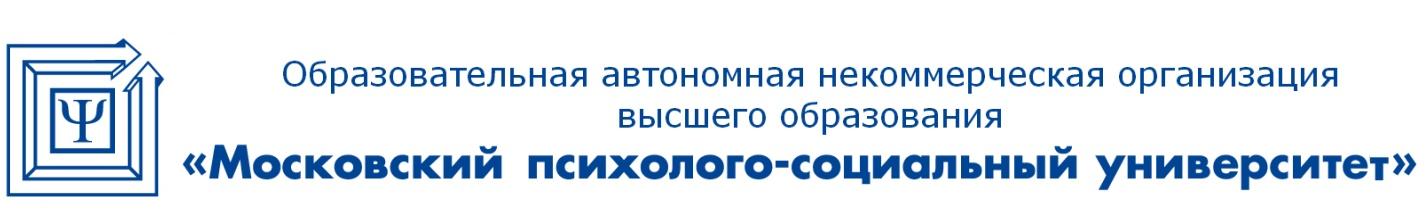 Лицензия: регистрационный № 1478 от 28 мая 2015 года, на бланке серии 90Л01 №0008476Свидетельство о государственной аккредитации: регистрационный № 2783 от 07 марта 2018 года, на бланке серии 90А01 №0002920115191, г. Москва, 4-й Рощинский проезд, 9А  / Тел: + 7 (495) 796-92-62  /  E-mail: mpsu@mpsu.ruПеречень планируемых результатов обучения по дисциплине, соотнесенных с планируемыми результатами освоения основной профессиональной образовательной программы3Место дисциплины в структуре основной профессиональной образовательной программы бакалавриата4Объём дисциплины в зачетных единицах с указанием количества академических часов, выделенных на контактную работу обучающихся с преподавателем (по видам занятий) и на самостоятельную работу обучающихся43.1 Объём дисциплины по видам учебных занятий (в часах) 5Содержание дисциплины, структурированное по темам (разделам) с указанием отведенного на них количества академических часов и видов учебных занятий5Разделы дисциплины и трудоемкость по видам учебных занятий (в академических часах)5Содержание дисциплины, структурированное по разделам (темам)6Перечень учебно-методического обеспечения для самостоятельной работы обучающихся по дисциплине 11Фонд оценочных средств для проведения промежуточной аттестации обучающихся по дисциплине 12Перечень основной и дополнительной учебной литературы, необходимой для освоения дисциплины12Современные профессиональные базы данных и информационные справочные системы 13Методические указания для обучающихся по освоению дисциплины1310. Лицензионное программное обеспечение 2411.Описание материально-технической базы, необходимой для осуществления образовательного процесса по дисциплине2512.Особенности реализации дисциплины для инвалидов и лиц с ограниченными возможностями здоровья2513. Иные сведения и (или) материалы   2613.1 Перечень образовательных технологий, используемых при осуществлении образовательного процесса по дисциплине2614. Лист регистрации изменений27Коды компетенцииРезультаты освоения ОПОПСодержание компетенцийПеречень планируемых результатов обучения по дисциплинеПК-3владение навыками стратегического анализа, разработки и осуществления стратегии организации, направленной на обеспечение конкурентоспособностиЗнать: теоретические основы проведения стратегического анализа организации;Уметь: проводить стратегический анализ, разрабатывать и осуществлять стратегию организации;Владеть:методами и навыками стратегического анализа, разработки и осуществления стратегии организации, направленной на обеспечение конкурентоспособностиПК-4умение применять основные методы финансового менеджмента для оценки активов, управления оборотным капиталом, принятия инвестиционных решений, решений по финансированию, формированию дивидендной политики и структуры капитала, в том числе, при принятии решений, связанных с операциями на мировых рынках в условиях глобализацииЗнать:основные методы финансового менеджмента для  принятия инвестиционных решений;Уметь: применять основные методы финансового менеджмента для  принятия инвестиционных решений;Владеть:навыками применения методов финансового менеджмента для  принятия инвестиционных решенийПК-15умение проводить анализ рыночных и специфических рисков для принятия управленческих решений, в том числе при принятии решений об инвестировании и финансированииЗнать:теоретические основы анализа рыночных и специфических рисков для принятия управленческих решений об инвестировании;Уметь:  проводить анализ рыночных и специфических рисков для принятия управленческих решений об инвестировании;Владеть:методами и навыками проведения анализа рыночных и специфических рисков для принятия управленческих решений, в том числе при принятии решений об инвестировании и финансировании.  Объём дисциплиныВсего часовОбъём дисциплинызаочная форма обученияОбщая трудоемкость дисциплины144Контактная работа обучающихся с преподавателем (всего)16Аудиторная работа (всего):16в том числе:лекции8семинары, практические занятия8Внеаудиторная работа (всего):128Контроль4Самостоятельная работа обучающихся (всего)124Вид промежуточной аттестации обучающегося – защита курсовой работы и ЗаОЗачёт с оценкой№п/пРазделы и темыдисциплиныКурсВиды учебной работы, включая самостоятельную работу студентов и трудоемкость (в часах)Виды учебной работы, включая самостоятельную работу студентов и трудоемкость (в часах)Виды учебной работы, включая самостоятельную работу студентов и трудоемкость (в часах)Виды учебной работы, включая самостоятельную работу студентов и трудоемкость (в часах)Виды учебной работы, включая самостоятельную работу студентов и трудоемкость (в часах)Виды учебной работы, включая самостоятельную работу студентов и трудоемкость (в часах)Виды учебной работы, включая самостоятельную работу студентов и трудоемкость (в часах)Виды учебной работы, включая самостоятельную работу студентов и трудоемкость (в часах)Вид оценочного средства текущего контроля успеваемости,  промежуточной аттестации (по семестрам)№п/пРазделы и темыдисциплиныКурсВСЕГОИз них аудиторные занятияИз них аудиторные занятияИз них аудиторные занятияИз них аудиторные занятияСамостоятельная работаКонтрольная работаКурсовая работа№п/пРазделы и темыдисциплиныКурсВСЕГОЛекции ПрактикумЛабораторПрактическ.занятия /семинары Самостоятельная работаКонтрольная работаКурсовая работа1Содержание, функции и роль инвестиций в экономической системе РФ413112Опрос2Инвестиционный проект, его содержание, классификация413112Защита реферативного обзора3Оценка эффективности инвестиционных проектов: показатели и критерии эффективности4161114Коллоквиум4Бизнес - план инвестиционного проекта и его основные разделы415114Тестирование5Основные источники финансирования инвестиций4141112Опрос6Основы управления инвестиционными рисками4141112Защита реферативного обзора7Механизм принятия инвестиционных решений и управление инвестиционными проектами 4141112Коллоквиум8Роль инвестиций в антикризисном управлении413112Тестирование9Управление портфелем инвестиций в реальные активы4141112Опрос10Управление портфелем ценных бумаг предприятия4141112Защита реферативного обзораИТОГО14088124+Защита курсовой работыЗачёт с оценкой444Зачёт с оценкойВСЕГО14488128Вид деятельностиМетодические указания по организации деятельности студентаЛекцияНаписание конспекта лекций: кратко, схематично, последовательно фиксировать основные положения, выводы, формулировки, обобщения; помечать важные мысли, выделять ключевые слова, термины. Проверка терминов, понятий с помощью энциклопедий, словарей, справочников с выписыванием толкований в тетрадь. Обозначить вопросы, термины, материал, который вызывает трудности, пометить и попытаться найти ответ в рекомендуемой литературе. Если самостоятельно не удается разобраться в материале, необходимо сформулировать вопрос и задать преподавателю на консультации, на практическом занятии.Практические занятияПроработка рабочей программы, уделяя особое внимание целям и задачам, структуре и содержанию дисциплины. Конспектирование источников. Работа с конспектом лекций, подготовка ответов к контрольным вопросам, просмотр рекомендуемой литературы, работа с текстом. Прослушивание аудио- и видеозаписей по заданной теме, решение расчетно-графических заданий, решение задач по алгоритму и др.Индивидуальные заданияЗнакомство с основной и дополнительной литературой, включая справочные издания, зарубежные источники, конспект основных положений, терминов, сведений, требующихся для запоминания и являющихся основополагающими в этой теме. Составление аннотаций к прочитанным литературным источникам и др.Самостоятельная работаСамостоятельная работа проводится с целью: систематизации и закрепления полученных теоретических знаний и практических умений обучающихся; углубления и расширения теоретических знаний студентов; формирования умений использовать нормативную,  правовую, справочную  документацию, учебную  и специальную литературу; развития познавательных способностей и активности обучающихся: творческой инициативы, самостоятельности, ответственности, организованности; формирование самостоятельности мышления, способностей к саморазвитию, совершенствованию и самоорганизации; формирования профессиональных компетенций; развитию исследовательских умений студентов. Формы и виды самостоятельной работы студентов: чтение основной и дополнительной литературы – самостоятельное изучение материала по рекомендуемым литературным источникам; работа с библиотечным каталогом, самостоятельный подбор необходимой литературы; работа со словарем, справочником; поиск необходимой информации в сети Интернет; конспектирование  источников; реферирование источников; составление аннотаций к прочитанным литературным источникам; составление рецензий и отзывов на прочитанный материал; составление обзора публикаций по теме; составление и разработка терминологического словаря; составление хронологической таблицы; составление библиографии (библиографической картотеки); подготовка к различным формам текущей и промежуточной аттестации (к тестированию, контрольной работе, зачету, экзамену); выполнение домашних контрольных работ; самостоятельное выполнение практических заданий репродуктивного типа (ответы на вопросы, задачи, тесты; выполнение творческих заданий). Технология организации самостоятельной работы обучающихся включает использование информационных и материально-технических ресурсов образовательного учреждения: библиотеку с читальным залом, укомплектованную в соответствии с существующими нормами; учебно-методическую базу учебных кабинетов, лабораторий и зала кодификации; компьютерные классы с возможностью работы в сети Интернет; аудитории (классы) для консультационной деятельности; учебную и учебно-методическую литературу, разработанную с учетом увеличения доли самостоятельной работы студентов, и иные  методические материалы. Перед выполнением обучающимися внеаудиторной самостоятельной работы преподаватель проводит консультирование по выполнению задания, который включает цель задания, его содержания, сроки выполнения, ориентировочный объем работы, основные требования к результатам работы, критерии оценки. Во время выполнения обучающимися внеаудиторной самостоятельной работы и при необходимости преподаватель может проводить индивидуальные и групповые консультации. Самостоятельная работа может осуществляться индивидуально или группами обучающихся в зависимости от цели, объема, конкретной тематики самостоятельной работы, уровня сложности, уровня умений обучающихся. Контроль самостоятельной работы студентов предусматривает:соотнесение содержания контроля с целями обучения; объективность контроля;валидность контроля (соответствие предъявляемых заданий тому, что предполагается проверить); дифференциацию контрольно-измерительных материалов.Формы контроля самостоятельной работы:просмотр и проверка выполнения самостоятельной работы преподавателем;организация самопроверки, взаимопроверки выполненного задания в группе; обсуждение результатов выполненной работы на занятии;проведение письменного опроса; проведение устного опроса;организация и проведение индивидуального собеседования; организация и проведение собеседования с группой;защита отчетов о проделанной работе.ОпросОпрос - это средство контроля, организованное как специальная беседа преподавателя со студентом на темы, связанные с изучаемой дисциплиной, и рассчитанное на выявление объема знаний студента по определенному разделу, теме, проблеме и т.п. Проблематика, выносимая на опрос определена в заданиях для самостоятельной работы студента, а также может определяться преподавателем, ведущим семинарские занятия. Во время проведения опроса студент должен уметь обсудить с преподавателем соответствующую проблематику на уровне диалога.Реферативный обзорСлово «реферат» в переводе с латинского языка (refero) означает «докладываю», «сообщаю». Реферат – это краткое изложение содержания первичного документа. Реферат-обзор, или реферативный обзор, охватывает несколько первичных документов, дает сопоставление разных точек зрения по конкретному вопросу. Общие требования к реферативному обзору: информативность, полнота изложения; объективность, неискаженное фиксирование всех положений первичного текста; корректность в оценке материала. В реферативном обзоре студенты демонстрируют умение работать с периодическими изданиями и электронными ресурсами, которые являются источниками актуальной информации по проблемам изучаемой дисциплины.Реферирование представляет собой интеллектуальный творческий процесс, включающий осмысление текста, аналитико-синтетическое преобразование информации и создание нового текста. Задачи реферативного обзора как формы работы студентов состоят в развитии и закреплении следующих навыков: осуществление самостоятельного поиска статистического и аналитического материала по проблемам изучаемой дисциплины;обобщение материалов специализированных периодических изданий; формулирование аргументированных выводов по реферируемым материалам;четкое и простое изложение мыслей по поводу прочитанного.Выполнение реферативных справок (обзоров) расширит кругозор студента в выбранной теме, позволит более полно подобрать материал к будущей выпускной квалификационной работе. Тематика реферативных обзоров периодически пересматривается с учетом актуальности и практической значимости исследуемых проблем для экономики страны. При выборе темы реферативного обзора следует проконсультироваться с ведущим дисциплину преподавателем. Студент может предложить для реферативного обзора свою тему, предварительно обосновав свой выбор. При определении темы реферативного обзора необходимо исходить из возможности собрать необходимый для ее написания конкретный материал в периодической печати. Реферативный обзор на выбранную тему выполняется, как правило, по периодическим изданиям за последние 1-2 года, а также с использованием аналитической информации, публикуемой на специализированных интернет-сайтах. В структуре реферативного обзора выделяются три основных компонента: библиографическое описание, собственно реферативный текст, справочный аппарат. В связи с этим требованием можно предложить следующий план описания каждого источника:все сведения об авторе (Ф.И.О., место работы, должность, ученая степень); полное название статьи или материала;структура статьи или материала (из каких частей состоит, краткий конспект по каждому разделу);проблема (и ее актуальность), рассмотренная в статье;какое решение проблемы предлагает автор;прогнозируемые автором результаты;выходные данные источника (периодическое или непериодическое издание, год, месяц, место издания, количество страниц; электронный адрес).отношение студента к предложению автора. Объем описания одного источника составляет 1–2 страницы. В заключительной части обзора студент дает резюме (0,5–1 страница), в котором приводит основные положения по каждому источнику и сопоставляет разные точки зрения по определяемой проблеме. Требование по оформлению реферативного обзора - полуторный межстрочный интервал, шрифт Times New Roman, размер – 14.КоллоквиумКоллоквиум (от латинского colloquium – разговор, беседа) – одна из форм учебных занятий, беседа преподавателя с учащимися на определенную тему из учебной программы. Цель проведения коллоквиума состоит в выяснении уровня знаний, полученных учащимися в результате прослушивания лекций, посещения семинаров, а также в результате самостоятельного изучения материала. В рамках поставленной цели решаются следующие задачи:выяснение качества и степени понимания учащимися лекционного материала;развитие и закрепление навыков выражения учащимися своих мыслей;расширение вариантов самостоятельной целенаправленной подготовки учащихся;развитие навыков обобщения различных литературных источников;предоставление возможности учащимся сопоставлять разные точки зрения по рассматриваемому вопросу.В результате проведения коллоквиума преподаватель должен иметь представление:о качестве лекционного материала;о сильных и слабых сторонах своей методики чтения лекций;о сильных и слабых сторонах своей методики проведения семинарских занятий;об уровне самостоятельной работы учащихся;об умении студентов вести дискуссию и доказывать свою точку зрения;о степени эрудированности учащихся;о степени индивидуального освоения материала конкретными студентами.В результате проведения коллоквиума студент должен иметь представление:об уровне своих знаний по рассматриваемым вопросам в соответствии с требованиями преподавателя и относительно других студентов группы;о недостатках самостоятельной проработки материала;о своем умении излагать материал;о своем умении вести дискуссию и доказывать свою точку зрения.В зависимости от степени подготовки группы можно использовать разные подходы к проведению коллоквиума. В случае, если большинство группы с трудом воспринимает содержание лекций и на практических занятиях демонстрирует недостаточную способность активно оперировать со смысловыми единицами и терминологией курса, то коллоквиум можно разделить на две части. Сначала преподаватель излагает базовые понятия, содержащиеся в программе. Это должно занять не более четверти занятия. Остальные три четверти необходимо посвятить дискуссии, в ходе которой студенты должны убедиться и, главное, убедить друг друга в обоснованности и доказательности полученного видения вопроса и его соответствия реальной практике. Если же преподаватель имеет дело с более подготовленной, самостоятельно думающей и активно усваивающей смысловые единицы и терминологию курса аудиторией, то коллоквиум необходимо провести так, чтобы сами студенты сформулировали изложенные в программе понятия, высказали несовпадающие точки зрения и привели практические примеры. За преподавателем остается роль модератора (ведущего дискуссии), который в конце «лишь» суммирует совместно полученные результаты.ТестированиеКонтроль в виде тестов может использоваться после изучения каждой темы курса. Итоговое тестирование можно проводить в форме: компьютерного тестирования, т.е. компьютер произвольно выбирает вопросы из базы данных по степени сложности;письменных ответов, т.е. преподаватель задает вопрос и дает несколько вариантов ответа, а студент на отдельном листе записывает номера вопросов и номера соответствующих ответов. Для достижения большей достоверности результатов тестирования следует строить текст так, чтобы у студентов было не более 40 – 50 секунд для ответа на один вопрос. Итоговый тест должен включать не менее 60 вопросов по всему курсу. Значит, итоговое тестирование займет целое занятие. Оценка результатов тестирования может проводиться двумя способами:1) по 5-балльной системе, когда ответы студентов оцениваются следующим образом:- «отлично» – более 80% ответов правильные;- «хорошо» – более 65% ответов правильные; - «удовлетворительно» – более 50% ответов правильные.Студенты, которые правильно ответили менее чем на 70% вопросов, должны в последующем пересдать тест. При этом необходимо проконтролировать, чтобы вариант теста был другой; 2) по системе зачет-незачет, когда для зачета по данной дисциплине достаточно правильно ответить более чем на 70% вопросов. Чтобы выявить умение студентов решать задачи, следует проводить текущий контроль (выборочный для нескольких студентов или полный для всей группы). Студентам на решение одной задачи дается 15 – 20 минут по пройденным темам. Это способствует, во-первых, более полному усвоению студентами пройденного материала, во-вторых, позволяет выявить и исправить ошибки при их подробном рассмотрении на семинарских занятиях.Курсовая работаКурсовая работа (КР) представляет собой самостоятельно проведенное научно-практическое исследование определенной темы учебной программы, демонстрирующее знание и свободное использование специальной финансово-экономической терминологии, способность к систематизации, четкому изложению мыслей, анализу, аргументации, обобщениям и выводам. Цель выполнения курсовой работы - выявление уровня теоретических знаний и практических навыков студентов, полученных ими при изучении дисциплины, а также способности применять эти знания и навыки при решении конкретных финансовых задач. Задачи выполнения курсовой работы:расширение теоретических и практических знаний, приобретенных в процессе изучения дисциплины  на основе усвоения законодательства, действующего в части финансовых отношений, учебников и учебных пособий, специальной, в том числе, периодической литературы, материалов лекций, практических занятий и интерактивных форм обучения;раскрытие сущности категорий, явлений и проблем в области финансовых отношений, соответствующих избранной теме курсовой работы;сбор и обобщение фактического материала по теме курсовой работы, проведение финансового анализа статистических данных, выполнение расчетов, оценка состояния, динамики и тенденций развития исследуемых финансовых явлений и процессов;разработка и обоснование конкретных рекомендаций и практических предложений по развитию, совершенствованию, улучшению или стабилизации выявленного состояния изучаемых финансовых явлений и процессов.Подготовка КР состоит из нескольких этапов:выбор темы и обоснование актуальности избранной темы;составление библиографии, ознакомление с законодательными актами, нормативными документами, статистическими данными, литературными источниками и электронными ресурсами, относящимися к теме курсовой работы;обработка и анализ полученной информации;оформление курсовой работы в соответствии с установленными требованиями.В курсовой работе раскрываются теоретические и методические основы финансовых отношений. К выбору темы КР предъявляются следующие требования:1) примерная тематика курсовых работ корректируется каждый учебный год Советом факультета по представлению профильной кафедры;2) студенту предоставляется право выбора темы (направления исследования) курсовой работы из числа тем, рекомендуемых кафедрой. Студент самостоятельно, или совместно с преподавателем дисциплины «Управление инвестициями», может предложить и свою тему, обосновав ее целесообразность;3) тема должна быть актуальной, т.е. быть связанной с современными задачами и проблемами финансово-хозяйственной практики. При выборе темы необходимо учитывать ее научное и практическое значение, т.е. в какой степени разработанная тема может быть использована в научных, учебных и практических целях;4) тема должна соответствовать индивидуальным, научным и профессиональным интересам студента;5) тема должна быть посильна для выполнения. Нужно руководствоваться возможностью получения конкретных статистических данных и документов финансовой (бухгалтерской) отчетности.Курсовая работа пишется по определенному плану. Последовательность изложения, соподчиненность ее отдельных частей находят свое выражение в структуре работы.Независимо от избранной темы необходимо придерживаться приведенной ниже структуры КР:оглавление;введение;основная часть, включающая в себя три главы (теоретической, аналитической и рекомендательной направленности);заключение;список источников информации;приложения.Оглавление отражает, по существу, план работы, ее каркас. В оглавлении последовательно указываются названия глав, параграфов или пунктов, их расположение по страницам. Каждая рубрика оглавления должна точно соответствовать рубрике в тексте. Все структурные части КР должны быть указаны в оглавлении. Помещать оглавление необходимо в начале работы, так как это дает возможность сразу представить основное направление исследования. Во введении дается общая характеристика КР. Для введения обязательны следующие элементы: актуальность, объект и предмет исследования, цель и задачи исследования, информационная база. Раскрыть актуальность выбранной темы – значит показать ее важность, существенность для настоящего времени. Главное при этом показать суть проблемы, которая требует решения, и значение этого решения для хозяйственной практики. Правильно сформулированная актуальность рассматриваемого вопроса свидетельствует об умении автора отделять главное от второстепенного. Объект исследования – это то, на примере чего исследуется выбранная тема курсовой работы. Как правило, это конкретный хозяйствующий субъект любой формы собственности (частной, общей долевой, общей совместной), организационно-правовой формы хозяйствования (ПАО, ООО, товарищество, кооператив, ГУП, МУП и другие) и отраслевой принадлежности. Объектом может быть и государственное учреждение, муниципальное образование, регион (в исключительных случаях). Предмет исследования – это конкретные финансово-экономические процессы и отношения, развивающиеся в рамках объекта исследования. Цель исследования состоит в решении определенной проблемы путем анализа характеризующих ее финансово-экономических процессов и явлений и разработке на этой основе рекомендаций, направленных на совершенствование управления этими процессами и явлениями, на их оптимизацию, улучшение или стабилизацию. Задачи исследования – это действия, которые необходимо проделать студенту для достижения поставленной цели. Задачи соответствуют отдельным главам, а также наиболее важным параграфам (пунктам) теоретической, аналитической и рекомендательной части курсовой работы. Первая группа задач должна быть связана с исследованием теоретических основ проблемы, заявленной в теме и относящейся к предметной области курсовой работы. Эти задачи формулируются с помощью терминов: рассмотреть..., изучить..., найти..., выяснить..., описать…. В соответствии с этим первая глава должна носить теоретический характер. Вторая группа задач должна быть связана с анализом конкретных финансово-экономических процессов и явлений. Анализ должен проводиться на базе изученных в первой главе теоретико-методических основ проблемы. Эта группа задач формулируется с помощью терминов: проанализировать…, исследовать..., выявить..., установить..., охарактеризовать…. В соответствии с этим вторая глава должна носить аналитический характер. Третья группа задач должна быть связана с разработкой конкретных рекомендаций, вытекающих из результатов проведенного во второй главе анализа, и оценкой экономической эффективности применения этих рекомендаций. Данная группа задач излагается с использованием терминов: сформулировать…, разработать…, определить…, дать рекомендации…, рассчитать…, оценить…, спрогнозировать…. В соответствии с этим третья глава должна носить рекомендательный, оценочный характер. Информационную базу исследования составляют источники, на которых строится работа:1) законодательные акты и нормативные документы;2) научные источники (монографическая и учебная литература; материалы семинаров и конференций);3) статистические источники;4) периодическая печать и электронные ресурсы;5) финансовая (бухгалтерская) отчетность, управленческая документация, а также учредительные и другие локальные нормативные документы.Изложение материалов исследования составляет основную часть курсовой работы, которая состоит из теоретической и аналитической глав, а также главы, в которой даются конкретные рекомендации. Задача первой главы состоит в исследовании теоретических и нормативных основ проблемы, заявленной в теме КР и связанной с предметом исследования. В первой главе должны быть раскрыты понятия и сущность изучаемого явления или процесса, уточнены формулировки. Автор КР должен заявить о выбранной методике проведения анализа, указать ее автора и раскрыть ее содержание (показатели, порядок и формулы расчетов), описать информационную базу, которая будет использоваться при анализе. При этом целесообразно использовать справочные, обзорные материалы, таблицы, графики, схемы, рисунки и т.д., раскрывающие особенности описываемых методик. Содержание второй главы представляет собой анализ прикладных аспектов проблемы: экономический и финансовый анализ конкретных данных исследуемого хозяйствующего субъекта. Вторая глава начинается с характеристики хозяйствующего субъекта по следующим позициям: история создания, организационно-правовая форма, структура управления, сфера и масштаб деятельности, конкурентная среда. Далее необходимо приступить к анализу финансово-экономических процессов и явлений, относящихся к предмету исследования: произвести расчеты по формулам и методикам, описанным в первой главе. Цифровой материал необходимо сгруппировать в таблицы или диаграммы, выразить графически. (Не следует один и тот же процесс (тенденцию) иллюстрировать и таблицей, и графически); обобщить результаты расчетов;выявить проблемы, возникающие в деятельности (финансово-экономическом состоянии) исследуемого субъекта хозяйствованияпроанализировать причины (факторы) сложившегося положения дел; сделать выводы из проведенного анализа.Задача третьей главы КР - вскрыть имеющиеся резервы и предложить управленческие решения, направленные на улучшение (стабилизацию) финансово-экономического положения исследуемого субъекта хозяйствования. Все рекомендации должны вытекать из выявленных во второй главе проблем и базироваться на теоретико-методических подходах, представленных в первой главе. Предлагаемые меры, рекомендации, как правило, должны быть подкреплены расчетами экономического эффекта от их внедрения. Заключение подводит итог работы. В нем следует в сжатом виде показать, как решена каждая из поставленных во введении задач, и на этой основе сделать вывод о достижении цели КР. Список источников информации должен включать не менее 15 наименований (нормативные документы – учебники, другие книги, периодические издания – сайты). В приложениях приводятся необходимые для использования в курсовой работе формы бухгалтерской отчетности и другие информационные материалы. Подготовка и написание курсовой работы складываются из ряда этапов. Первый из них – это ознакомление с обзорными печатными материалами по теме и с самой постановкой проблемы. Первоначально изучается общее современное состояние проблемы исследования (темы) в научной литературе. Это необходимо для того, чтобы определить направление и содержание работы. Очевидно, что, прежде всего, следует определиться с нормативной базой (кодексами и законами РФ, указами Президента, постановлениями Правительства РФ и др.), трудами авторитетных ученых. Это позволит уяснить методологическую основу будущей работы, определить ее верное направление. После ознакомления с постановкой проблемы студент составляет в соответствии с заданием план КР, что позволяет установить ее структуру и последовательность изложения. Следующим этапом является составление списка литературных и других источников информации по избранной теме. В ходе изучения список может дополняться и изменяться, однако нельзя начинать работу, не представляя себе примерного объема информационных и литературных материалов. При подборе литературы необходимо, прежде всего, обратиться к преподавателю, который обязан указать наиболее важные источники и литературу. Наряду с составлением предварительной библиографии по теме необходимо определить и систематизировать список других возможных источников: статистических отчетов, материалов социологических опросов и т.д. Необходимо, чтобы используемые в процессе работы материалы были достоверными, надежными, достаточно полными и, наконец, доступными. Затем начинается изучение литературы и других источников. Рекомендуется изучение литературы начинать с общих работ, а затем переходить к частным работам, статьям. Иногда удобно и целесообразно изучать литературу не в хронологической последовательности, а в обратном порядке. Это значит – вначале изучить работы, вышедшие в последнее время и постепенно, если возникла необходимость, двигаться к прошлому, знакомясь с произведениями по теме. Читая книгу или журнал и делая соответствующие выписки, нужно строго придерживаться правила: отмечать страницу книги или журнала, откуда взята выписка или цитата (это необходимо для последующего оформления ссылок в курсовой работе). Очень полезно уже в процессе накопления материалов делать свои краткие замечания, возможные возражения и т.д., что впоследствии может быть использовано по назначению.Подготовка к зачёту с оценкойПри подготовке к зачёту  необходимо ориентироваться на конспекты лекций, рекомендуемую литературу и др. Основное в подготовке к сдаче  зачёта - это повторение всего материала дисциплины, по которому необходимо сдавать зачёт. При подготовке студент весь объем работы должен распределять равномерно по дням, отведенным для подготовки, контролировать каждый день выполнение намеченной работы. Подготовка включает в себя три этапа:самостоятельная работа в течение семестра;непосредственная подготовка в дни, предшествующие зачёту по темам курса; подготовка к ответу на задания.Для успешной сдачи зачёта студенты должны принимать во внимание, что:все основные вопросы, указанные в рабочей программе, нужно знать, понимать их смысл и уметь его разъяснить;указанные в рабочей программе формируемые профессиональные компетенции в результате освоения дисциплины должны быть продемонстрированы студентом;семинарские занятия способствуют получению более высокого уровня знаний и, как следствие, более высокой оценки на зачёте с оценкой;готовиться необходимо начинать с первой лекции и первого семинара.Программный продуктТипТип лицензииДополнительные сведенияMicrosoft Windows XP Professional RussianОперационная системаOEM-лицензииПоставляются в составе готового компьютераMicrosoft Windows 7 ProfessionalОперационная системаOEM-лицензииПоставляются в составе готового компьютераMicrosoft Office 2007Программный пакетMicrosoft Open LicenseЛицензия № 45829385 от 26.08.2009 (бессрочно)Microsoft Office 2010 ProfessionalПрограммный пакетMicrosoft Open LicenseЛицензия № 48234688 от 16.03.2011Microsoft Office 2010 ProfessionalПрограммный пакетMicrosoft Open LicenseЛицензия № 49261732 от 04.11.2011DrWEB Entrprise SuiteКомплексная система антивирусной защитыMicrosoft Open LicenseЛицензия № 126408928, действует до 13.03.2018IBM SPSS Statistic BASEПрикладное ПОДоговорЛицензионный договор № 20130218-1 от 12.03.2013MathCAD EducationПрикладное ПОДоговор-офертаЛицензионный договор № 456600 от 19.03.20131C:Бухгалтерия 8 учебная версияИнформационная системаДоговорДоговор № 01/200213 от 20.02.2013LibreOfficeПрограммный пакетLesser General Public LicenseОферта (свободная лицензия)SciLabПрикладное ПОCeCILLОферта (свободная лицензия)№ 
п/пСодержание измененияРеквизиты
документа
об утверждении
измененияДата
введения
измененияУтверждена и введена в действие решением Ученого совета на основании Федерального государственного образовательного стандарта высшего профессионального образования по направлению подготовки 080200 Менеджмент (квалификация (степень) «бакалавр»), утвержденного приказом Министерства образования и науки Российской Федерации от 20.05.2010 г. № 544Протокол заседания 
Ученого совета  от «24» июня 2013 года протокол № 10  01.09.2013Актуализирована решением Ученого совета с учетом развития науки, культуры, экономики, техники, технологий и социальной сферыПротокол заседания 
Ученого совета  от «30» июня 2014 года протокол № 801.09.2014Актуализирована решением Ученого совета с учетом развития науки, культуры, экономики, техники, технологий и социальной сферыПротокол заседания 
Ученого совета  от «29» июня 2015 года протокол № 1101.09.2015Актуализирована решением Ученого совета на основании утверждения Федерального государственного образовательного стандарта высшего образования по направлению подготовки 38.03.02 Менеджмент (уровень бакалавриата), утвержденного приказом Министерства образования и науки Российской Федерации от 12.01.2016 г. № 7Протокол заседания 
Ученого совета  от «29» февраля 2016 года протокол № 501.03.2016Актуализирована решением Ученого совета с учетом развития науки, культуры, экономики, техники, технологий и социальной сферыПротокол заседания 
Ученого совета  от «30» мая 2016 года    протокол № 801.09.2016Актуализирована решением Ученого совета с учетом развития науки, культуры, экономики, техники, технологий и социальной сферыПротокол заседания 
Ученого совета  от «28» августа 2017 года протокол № 1101.09.2017Актуализирована решением Ученого совета с учетом развития науки, культуры, экономики, техники, технологий и социальной сферыПротокол заседания 
Ученого совета  от «28» августа 2018 года протокол №701.09.2018Обновлена решением совместного заседания Совета и Кафедр факультета экономики и права ОАНО ВО «МПСУ Протокол совместного заседания Совета и Кафедр факультета экономики и права ОАНО ВО «МПСУ» от 30 августа 2019 г. № 1.01.09.2019